Saloua French Teacher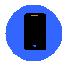 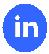 RESUME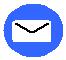 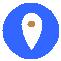 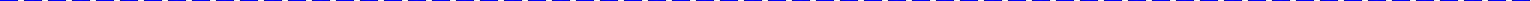 CAREER GOAL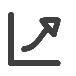 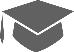 QUALIFICATIONSEnthusiastic and devoted Foreign Language Teacher with excellent communication skills demonstrated by teaching, trainer and coaching experiences. High degree of fluency in French, training and coaching; specializes in managing students and maximizing learning opportunities in diverse classroom settings.WORK	French Teacher	Oct 2016 - Present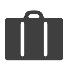 EXPERIENCE	Eton Institute, UAETeach French courses to students from 6 years old and adultsProvide high-quality language lesson development and deliveryUse a variety of instructional strategies to provide equity and excellence to students of all ability levelsWork cooperatively with other teachers in developing and sharing curriculum strategiesParticipate in all staff and department meetingsMaintain accurate records and grades for studentsAnalyzed student learning and plan and administer a variety of appropriate assessmentsCollaborated with colleagues and actively participate grade level and school level teamsEnsured effective and positive parent communicationInstructed students in French grammar, vocabulary, and pronunciation.Created and administered examinations, assignments, and projects according to curriculum assessment standards.Provided after-hours tutoring for students to increase proficiency in spoken and written French.Wrote lesson plans for assignments, classwork, examinations, and oral dictations to increase student understanding of French language, history, and culture.Engaged students through creative materials, in-class demonstrations, and other means to increase retention and understanding.1Saloua French TeacherRESUMEWORKEXPERIENCECertified Professional & NLP Coach Practitioner	April 2016 - PresentMindWorkz Coaching LLZ, UAECoach Co-founderFacilitator / trainerManage the public relationsInternal and external communicationTraining manager	Sept 2008 - Sept 2015Ista GmbH, FranceDesign, implement and manage the training plan.Develop the adequate training plan according to the strategyImplement program for new employeesAssistant	Sept 2006 - Sept 2008Ista GmbH, FranceManage the call center.Manage the technician’s planning.Journalist	Sept 1998 - March 2005Liberte Dimanche & Paris-Normandie, FranceWrite articles, reportages and interviewsCommunications skillsCommunication tools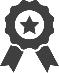 2Saloua French TeacherRESUMEEDUCATION	NLP Professional Coach & NLP Practitioner Mindbridge NLP Training, Dubai UAETools for improving the coaching and communication skillsMaster in Training ManagementDauphine University, Paris, FranceReinforces the training management according to the law and practicesTrainer CertificationCNFCE, Paris, FranceImprove the skills as a trainerLearn tools to drive a training sessionDevelop the public speakingImprove the self-confidenceTraining Managemer CertificationCegos, Paris,FranceOrganize company trainingEnsure compliance with legal obligations regarding trainingFollow the budgetJournalism CertificationDauphine University / IPJ, Paris, FranceStudy journalismAnalyse facts, politics, news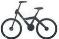 	Networking for connecting with people3Saloua.379972@2freemail.com Saloua.379972@2freemail.com Saloua.379972@2freemail.com Saloua.379972@2freemail.com   Effectively work with parents  Effectively work with parentsInnovative lesson planningInteractive teaching/learningLearning style assessment  Able to discipline in multiple ways  Able to discipline in multiple waysDifferentiated instruction  Creativity in teaching lessons  Creativity in teaching lessonsPatience with childrenInstructional best practices  Ability to handle 10-20 students in a  Ability to handle 10-20 students in aclassroom●Creative & Critical think●  English & French native●  English & French nativeCORE SKILLS●Exceptional problem-solving●Passion & Patience●Verbal & Written Communication●Technical skills●Good listener / Empathic●Pedagogic●OrganizationHOBBIESReadingReadingWriting a blogPhotographyCooking